Supplementary materials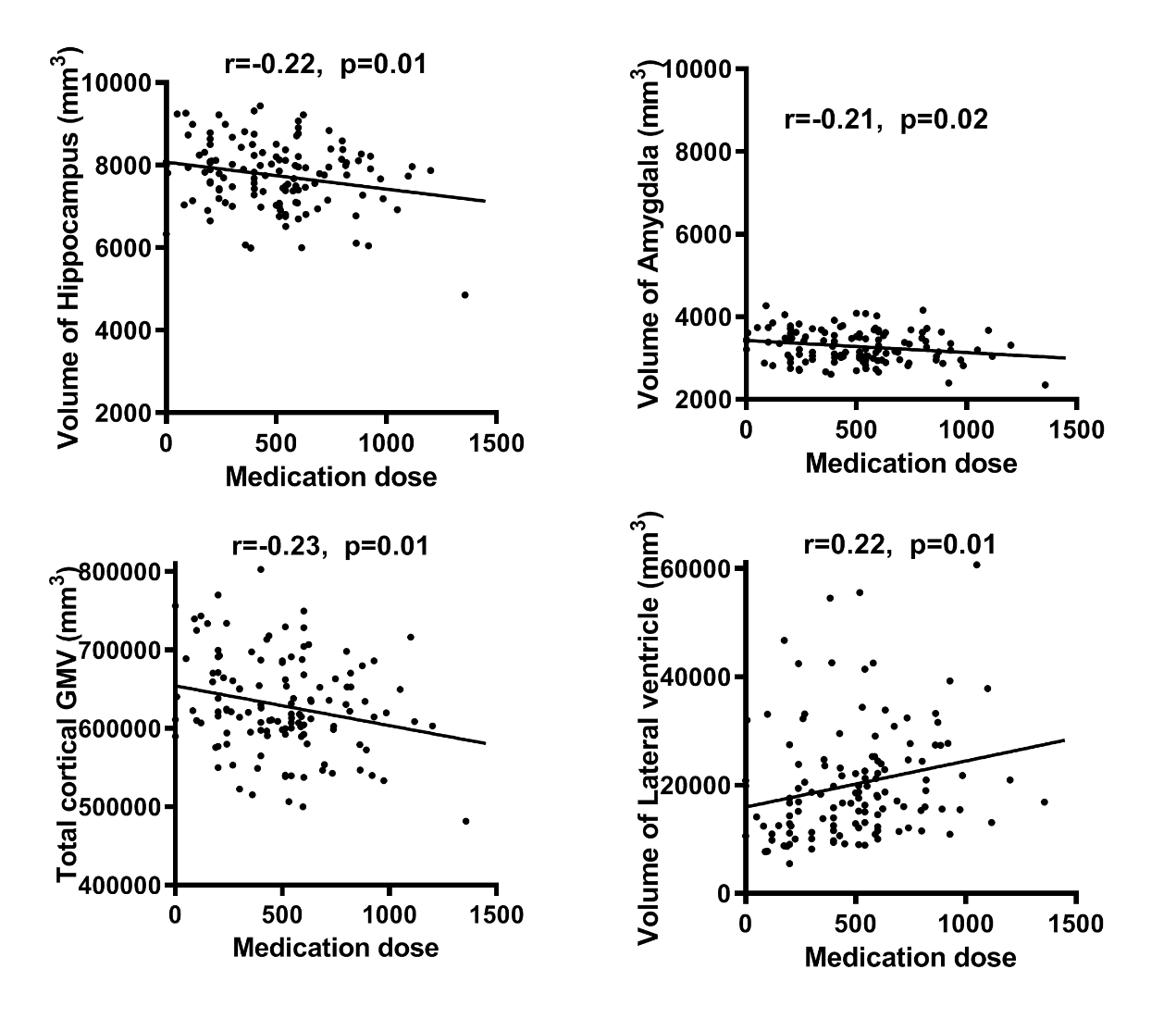 Figure S1. Correlation between medication dose and subcortical volumes, total cortical gray matter volume (GMV) and volume of lateral ventricle. Note that antipsychotic medication dosage was calculated as chlorpromazine equivalent (mg/day).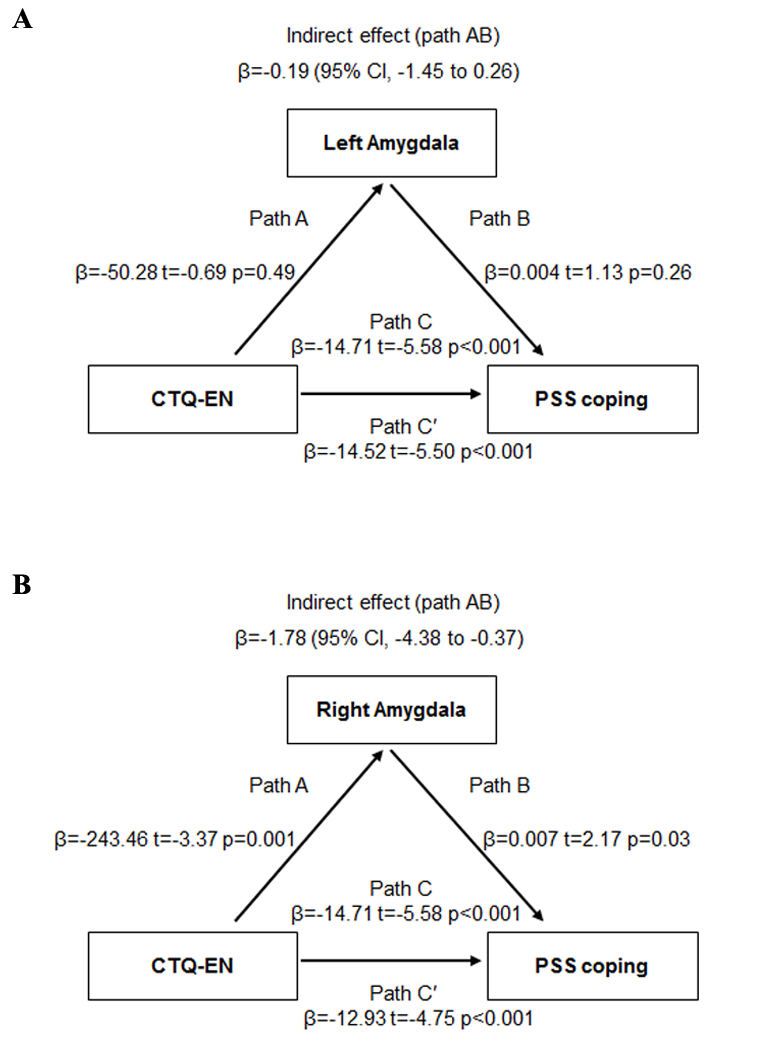 Figure S2. Right Amygdala mediated the effects of childhood trauma on stress coping, controlling for age, sex, intracranial volume and medication dose. Path AB represents the mediation effect. Both C’ and C were significant, suggesting partial mediation. CTQ: Childhood Trauma Questionnaire; EN, Emotional neglect; PSS, Perceived Stress Scale.Table S1. Volume of subcortical structure in separate hemisphereTable S1. Volume of subcortical structure in separate hemisphereTable S1. Volume of subcortical structure in separate hemisphereTable S1. Volume of subcortical structure in separate hemisphereTable S1. Volume of subcortical structure in separate hemisphereTable S1. Volume of subcortical structure in separate hemisphereTable S1. Volume of subcortical structure in separate hemisphereTable S1. Volume of subcortical structure in separate hemisphereTable S1. Volume of subcortical structure in separate hemispherePatient (n=127)Patient (n=127)Control (n=83)Control (n=83)FPVolume of subcortical structureVolume of subcortical structureVolume of subcortical structuremean s.d.mean s.d.Left thalamus properLeft thalamus proper7639.68 1045.23 7971.23 967.94 5.55 0.02 Right thalamus properRight thalamus proper7195.05 813.04 7476.92 893.02 7.14 0.008 Left caudateLeft caudate3416.44 471.68 3434.27 472.59 0.01 0.94 Right caudateRight caudate3485.03 482.19 3478.60 468.16 0.21 0.64 Left putamenLeft putamen5023.96 634.70 5032.56 653.61 0.04 0.85 Right putamenRight putamen5078.98 678.84 5127.11 659.77 0.05 0.83 Left pallidumLeft pallidum2130.82 230.92 2082.09 232.80 2.79 0.10 Right pallidumRight pallidum2098.19 249.42 2040.66 234.22 2.82 0.09 Left hippocampusLeft hippocampus3780.35 388.06 3989.26 371.80 19.87 1.36×10-5Right hippocampusRight hippocampus3976.65 460.67 4183.95 357.76 15.07 1.39×10-4Left amygdalaLeft amygdala1591.83 203.85 1677.67 191.95 12.12 6.11×10-4Right amygdalaRight amygdala1692.57 207.79 1751.98 217.17 4.97 0.03 Left accumbens areaLeft accumbens area408.63 99.21 433.09 91.06 2.93 0.09 Right accumbens areaRight accumbens area472.19 86.94 510.13 89.05 10.12 0.002 Left lateral ventricleLeft lateral ventricle10921.37 5790.92 7549.88 4521.85 20.08 1.23×10-5Right lateral ventricleRight lateral ventricle9169.79 5000.53 6599.78 3114.62 17.92 3.48×10-5Total gray matter volumeTotal gray matter volume629997.34 61785.16 659975.03 62401.32 43.91 2.98×10-10Intracranial volumeIntracranial volume1545146.22 161168.84 1546336.87 149085.80 0.04 0.84 Note: Unit of volume is mm3; considering age, sex and intracranial volume as covariatesNote: Unit of volume is mm3; considering age, sex and intracranial volume as covariatesNote: Unit of volume is mm3; considering age, sex and intracranial volume as covariatesNote: Unit of volume is mm3; considering age, sex and intracranial volume as covariatesNote: Unit of volume is mm3; considering age, sex and intracranial volume as covariatesNote: Unit of volume is mm3; considering age, sex and intracranial volume as covariatesNote: Unit of volume is mm3; considering age, sex and intracranial volume as covariatesNote: Unit of volume is mm3; considering age, sex and intracranial volume as covariatesNote: Unit of volume is mm3; considering age, sex and intracranial volume as covariates